God’s Eye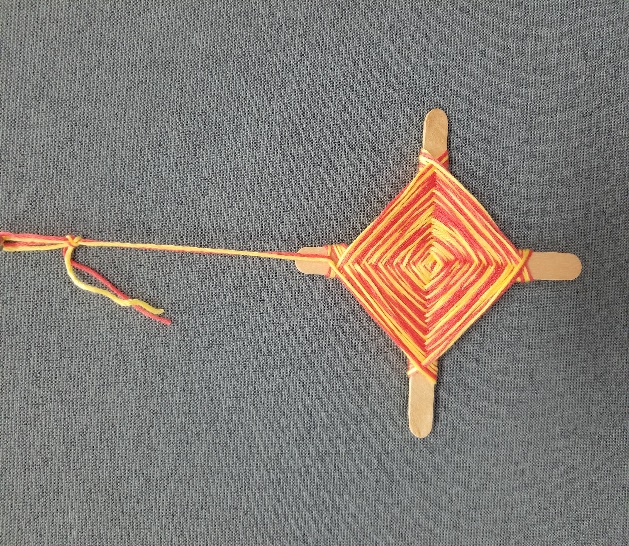 Supplies included:2 popsicle sticksEmbroidery yarn (1 bundle)InstructionsCross the two popsicle sticks to form an “x”To secure the sticks and keep them in place, begin by wrapping your yarn around the intersecting points of the sticks. Do a few wraps in one direction, then turn the sticks around and do a few wraps in the opposite direction until the sticks feel secure.Next, wrap your yarn around one stick and then move it over to the next stick and wrap it around that, going over each stick.Rotate around, wrapping the yarn around each stick until you reach the end (about an inch from the end of the sticks.) Stop weaving and wrap the yarn around one stick a few times, making sure to leave enough yarn to tie a hole to form a circle (so you can hang your craft). Watch the video on the CLPL YouTube Channel for expanded directions:  https://youtu.be/4g27T8VlSAo